บันทึกข้อความ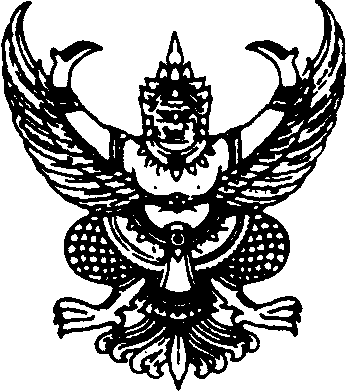 ส่วนราชการ                                                            โทร                                   ที่   	วันที่     เรื่อง   ขอส่งเอกสารคำขอประเมินบุคคล ( ...ชื่อเจ้าของเอกสารคำขอ... )เรียน   ผส.จด. ผ่าน ผจจ.      ผอ.ส่วน/ผจจ.(ที่ได้รับมอบหมายให้ดูแลหลังประชุม) และ ผบท.จด.ตามที่ข้าพเจ้า                           ตำแหน่ง                             (ตำแหน่งเลขที่             ) ฝ่าย                  สำนักงานจัดรูปที่ดินและจัดระบบน้ำเพื่อเกษตรกรรมที่    สำนักงานจัดรูปที่ดินกลาง
ได้ส่งเอกสารคำขอประเมินบุคคล เพื่อแต่งตั้ง (เลื่อน) ให้ดำรงตำแหน่ง                                .                                       (ตำแหน่งเลขที่              ) ฝ่าย               สำนักงานจัดรูปที่ดินและจัดระบบน้ำเพื่อเกษตรกรรมที่     .    สำนักงานจัดรูปที่ดินกลาง และได้มีการประชุมคณะกรรมการประเมินบุคคล ครั้งที่    /25    เมื่อวันที่             .               ณ ห้องประชุมสำนักงานจัดรูปที่ดินกลาง แล้วนั้นข้าพเจ้า ขอส่งเอกสารคำขอประเมินบุคคลดังกล่าว ซึ่งได้ดำเนินปรับแก้ไขและเพิ่มเติมรายละเอียดให้สมบูรณ์ยิ่งขึ้น ตามมติที่ประชุมคณะกรรมการฯ เรียบร้อยแล้วจึงเรียนมาเพื่อโปรดพิจารณา( ชื่อเจ้าของเอกสารคำขอ )                 ตำแหน่ง